基隆市110學年度國民小學及學前階段身心障礙新生鑑定安置會議出席通知書親愛的家長您好：依據特殊教育法及本府110年    月    日基府教特参字第            號開會通知單辦理。本市訂於 110 年 4  月      日星期      ，上午/下午     時     分，於基隆市中正國小（基隆市中正區中船路36巷4號），為貴子弟召開110學年度國民小學及學前階段身心障礙學生鑑定安置會議。為使鑑輔委員進一步了解貴子弟於家中或其它場域活動及表現情形，益於共同討論及確認服務需求，敬請務必蒞臨與會。若於上述會議時程有相關意見或協助，請填寫下列出席意願回執單後，填覆意見說明，俾利協助轉達與處理，再次感謝您的參與協助！出席意願回執單煩請於      月      日(     )前繳回，以利彙整後於會議當天交由相關承辦人員查核，謝謝！                                                          （國小/幼兒園）特教組  敬上--------------------------------------------------------------------------------------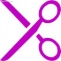 基隆市110學年度國民小學及學前階段身心障礙新生鑑定安置會議出席意願回執單會議時間：    年    月    日  上午/下午    時    分 ～    時    分會議地點：                (場地位置)學生姓名：                         就讀學校：                家長姓名：                         行動電話：                ◎鑑定安置資料是否收悉（含心評資料、安置建議等）□是，已收到鑑定安置資料□否，未收到鑑定安置資料◎出席鑑定安置會議意願調查□本人將準時出席鑑定安置會議。□本人將準時出席，並將邀請專業人員              參加會議。□本人無法出席，委請學校               老師代為出席，並同意接受本次鑑定安置會議之決議。家長或監護人簽章：                       填寫日期：    年    月    日本通知單及回執單，請於當次會議7日前發予家長完成統計並於會議當天交回備查。建議事項：